Université Mohamed Khider Biskra		                                                            Département de BiologieFaculté des sciences exactes et des sciences de la nature et de la vie                         2eme année LMDModule : Outils InformatiquesSolution de Série N°1Exercice 1 :On a:1 Mo         220 octets                   donc    X = (130*220) / 1 = 130*220  octets130 MO    XOn a :1 octet                8 bits               donc   X = (130*220  *8) / 1= 1040*220  bits130*220  octets   XOn a :1 Ko   210 octets                         donc   X = (130*220  * 1) / 210 = 130*210  KO   X     130*220 octetsOn a:1 Go   230 octets                         donc   X = (130*220  * 1) / 230 = 130*2-10  GO   X     130*220 octetsOn a:1 To   240 octets                         donc   X = (130*220  * 1) / 240 = 130*2-20  TO   X     130*220 octetsOn a:1 Po   250 octets                         donc   X = (130*220  * 1) / 250 = 130*2-30  PO   X     130*220 octetsOn a:1 Eo   260 octets                         donc   X = (130*220  * 1) / 260 = 130*2-40  EO   X     130*220 octetsExercice 2 :Pour fichier 1 On a :1 octet    8 bits                             donc   X = (73728  * 1) / 8= 9216 octets       X     73728 bitsOn a :1 Ko   210 octets                         donc   X = (9216  * 1) / 210 = 9216*2-10  KO   X     9216 octetsOn a :1 Mo   220 octets                         donc   X = (9216  * 1) / 220 = 9216*2-20  MO   X     9216 octetsPour fichier 2 On a :1 octet    8 bits                             donc   X = (8388608 * 1) / 8= 1048576 octets       X     8388608  bitsOn a :1 Ko   210 octets                         donc   X = (1048576 * 1) / 210 = 1048576 *2-10  KO   X     1048576 octetsOn a :1 Mo   220 octets                         donc   X = (1048576 * 1) / 220 = 1048576 *2-20  MO   X     1048576 octetsPour fichier 3 (même méthode).Exercice 3 :Flash disqueDVDExercice 4 :Un support de stockage est un élément capable de conserver des données. Il est caractérisé par sa capacité de stockage. L’unité de mesure de la capacité de stockage d’un support de stockage ou d’enregistrement est l’octet. Les disquettes et les disques durs sont des supports de stockage.Exercice 5 :1 octet / 1 Kilooctet / 1 Mégaoctet / 1 Gigaoctet / 1 Téraoctet Exercice 6 :On a:1 Go   210 Mo                         donc   X = (2*210 ) / 1 = 2*210  Mo = 2*1024 = 2048 Mo2 Go   XOn a:2048/8 = 256                               donc on a  256   morceaux de musiqueExercice 7 : ( 5 )10     =  ( 101 ) 2( 15 )10  =  ( 1111 ) 2( 25 )10  =  ( 11001 ) 2( 36 )10  =  ( 100100 ) 2( 42 )10  =  ( 101010 ) 2( 57 )10  =  ( 111001 ) 2( 61 )10  =  ( 111101 ) 2( 79 )10  =  ( 1001111 ) 2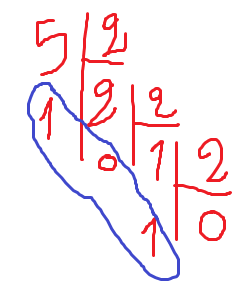 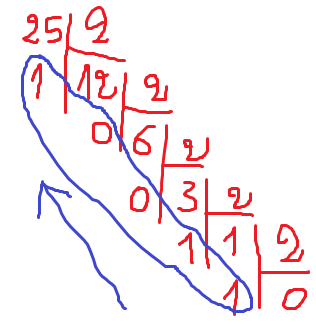 Les autres nombres de la même façon. 